Les inventifs – Génies électriques : la désinfection sans gel (extrait)Durée : 6 min 25 sFiche enseignant | Niveau intermédiairePublic ciblé : 13-15 ansObjectif principal : développer ses compétences en françaisLa vidéo est disponible sur tv5unis.ca/francolabCONCEPTEn compagnie du magicien Luc Langevin, découvrez l'ingéniosité sans limite de jeunes inventeurs en herbe allumés. Les inventifs sont articulés et brillants et ils vous surprendront à coup sûr. Une rencontre originale et pas toujours sérieuse entre science, magie et créativité!Synopsis de l’extraitCet extrait de l’émission Les inventifs vous amène à la rencontre d’Olivier Hamel, un jeune homme qui a inventé une surface désinfectante utilisant l’ozone. D’ailleurs, son invention lui a valu une médaille d'or au concours Expo-sciences! ThèmesLes inventions scientifiques, les bactéries et les virus, la désinfection, l’électricité.ObjectifsObjectifs pragmatiques :Enrichir son vocabulaireSe familiariser avec un vocabulaire spécialiséInterpréter des discours informatifs et descriptifsComprendre une série d’évènements chronologiques utiles à un processusEmployer des stratégies de compréhension oraleFaire des liens et des inférencesObjectifs linguistiques :Retrouver l’infinitif d’un verbe conjuguéIdentifier les temps de verbes suivants : présent, passé composé et imparfaitLes pistes de correction et les corrigés sont indiqués en gras dans les activités.Activité  1 Pour commencerVocabulaireApproche enseignant Avant la première écoute, invitez les apprenants à observer les images et à trouver la définition des mots ou expressions qui seront entendus dans la vidéo. Les apprenants devront écrire les mots ou expressions en dessous de leur image. Rappelez aux apprenants d’ajouter l’article approprié devant chaque nom.Corrigés Avant de voir la vidéo, utilise la banque de mots et écris sous chaque image le mot qu’elle représente. Banque de mots : un atome – la couche d’ozone – un éclair – un moteur électrique – des rayons ultra-violets – une ampoule électrique – l’électricité – un magicienActivité  2 ÉcouteCompréhension écrite et compréhension oraleApproche enseignant Demandez aux apprenants de lire les questions avant le premier visionnement. Faites ensuite visionner la vidéo et demandez aux apprenants de choisir la bonne réponse.Corrigés Après avoir vu la vidéo, réponds aux questions à choix multiples. Choisis la bonne réponse.Qui était l’idole d’Olivier lorsqu’il était plus jeune?Simon BéginLuc LangevinPierre GauvinQuel est le métier de l’idole d’Olivier?magicienélectricieningénieurQuel concours Olivier a-t-il gagné?Les 100 génies24 heures de sciencesL’Expo-sciencesQuel a été le point de départ du projet d’Olivier?L’ouragan FionaLa COVID-19La crise du verglasQuel est le nom de l’invention d’Olivier?La surface désinfectanteLa pastille désinfectanteLa solution désinfectanteDans l'invention d'Olivier, qu’est-ce qui sert de désinfectant?De l’eau et du savonDe l’alcoolDe l’ozoneL'électricité est un phénomène naturel que les humains ont découvert en observant…la lune et les marées.les éclairs et l'électricité statique.les tempêtes et les ouragans.De quoi se compose l’ozone?De trois atomes d’oxygèneDe trois atomes de carboneDe trois atomes d’hydrogèneQuelle propriété possède l’ozone?Il peut dissoudre les bactéries et les virus.Il peut brûler les bactéries et les virus.Il peut tuer les bactéries et les virus.Activité  3 Compréhension oraleApproche enseignant Demandez aux apprenants de lire les questions de l’activité avant de visionner la vidéo. Les apprenants pourront y répondre en faisant des phrases simples. Faites visionner la vidéo au moins deux fois.Corrigés Visionne la vidéo puis réponds aux questions.  Si on connaît l'ozone, c'est surtout parce qu'il forme autour de la Terre la fameuse couche d'ozone. De quoi la couche d’ozone nous protège-t-elle?La couche d’ozone nous protège contre les rayons ultra-violets du Soleil.L’ozone est souvent utilisé en décontamination. Donne un exemple de son utilisation.L'ozone peut être utilisé pour désinfecter des eaux usées ou de l'eau potable.Décris l’invention d’Olivier.C’est une surface qui est capable de désinfecter des objets ou notre main. La surface produit une petite décharge électrique qui produit de l'ozone.Pourquoi Olivier a-t-il eu l’idée d’inventer la surface désinfectante? Quel problème voulait-il régler?En classe, lors de la COVID, il fallait toujours désinfecter les pupitres. Olivier trouvait que c’était long à faire. Il voulait trouver une façon de rendre cela plus rapide.Dans la vidéo à 1 min 41 s, le narrateur dit : « Olivier est devenu un magicien de l'électricité. » Explique dans tes mots ce que cette expression veut dire. (Réponses personnelles)Activité  4GrammaireApproche enseignant Expliquez aux apprenants que lorsqu’un verbe n’est pas conjugué, on l’appelle l’infinitif. Il y a des verbes à l’infinitif qui se terminent en –er, –ir, –oir et –re. Vous pouvez par exemple écrire au tableau les verbes suivants à l’infinitif :  jouer, finir, prendre. Vous pouvez aussi demander aux apprenants de donner d’autres exemples de verbes à l’infinitif.Expliquez ensuite comment distinguer les temps de verbes présent, passé composé et imparfait. Vous pouvez utiliser des exemples de phrases et les écrire au tableau, comme : Je joue au ballon avec ma sœur. Hier, j’ai joué au ballon avec mon père.L’été dernier, je jouais au ballon avec ma cousine.À partir des trois phrases, expliquez la différence entre présent (une action qui se passe à l’instant, maintenant, aujourd’hui), passé composé (une action ou un fait arrivé dans le passé), imparfait (une action ou un fait arrivé dans le passé, de longue durée ou qui n’est pas terminé).Corrigés Voici quelques phrases tirées de la vidéo. Identifie le temps des verbes en caractères gras (coche la bonne colonne : présent, passé composé ou imparfait). Ensuite, écris le verbe à l’infinitif dans la dernière colonne.Activité  5 Pour aller plus loinExpérimentation et production écriteApproche enseignant Demandez aux apprenants ce qui fait qu’un objet flotte ou coule. Notez les réponses et expliquez que celles-ci sont des hypothèses.Expliquez aux apprenants qu’ils vont expérimenter quelques étapes de la démarche scientifique. Révisez les étapes de la démarche scientifique telles que présentées ci-dessous. Il peut aussi s’avérer utile de modéliser l’activité en réalisant l’expérience avec un objet de votre choix.Corrigés Les inventeurs utilisent la démarche scientifique pour répondre à un problème. C’est à ton tour de jouer au scientifique. Pour ce faire, réalise l’expérience suivante et prends en note ton cheminement à partir des étapes de la démarche scientifique.Matériel : Bac d’eau + quelques objets Activité  6 Production oralePour aller plus loinApproche enseignant Demandez aux apprenants de discuter de la question suivante en dyade : Si tu pouvais inventer quelque chose, qu’est-ce que ce serait? À quel besoin voudrais-tu répondre? Vous pouvez leur proposer de suivre les étapes suivantes pour encadrer leur production : Identifier le problème à résoudreDéfinir le besoin créé par ce problèmeDécrire l’invention qui répond à ce besoin et lui donner un nomLister les étapes de création de l’invention et le matériel requisExpliquer comment tester l’invention pour s’assurer qu’elle fonctionneFaites un retour en grand groupe en demandant à l’un des deux apprenants de présenter l’invention de l’autre et vice-versa.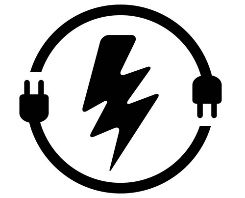 l’électricité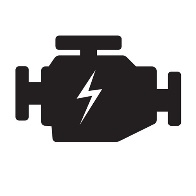 un moteur électrique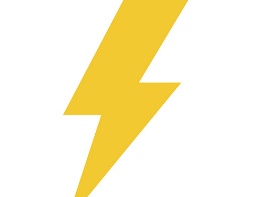 un éclair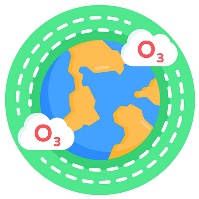 la couche d’ozone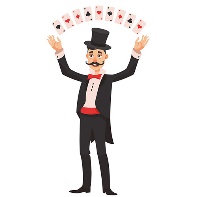 un magicien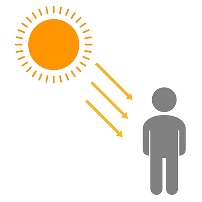 des rayons ultra-violets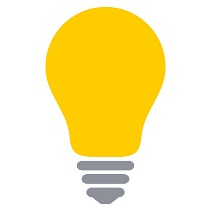 une ampoule électrique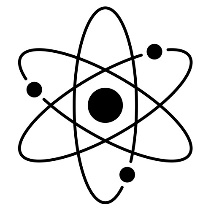 un atomePhrasePrésentPassé composéImparfaitInfinitif1.C'est un phénomène naturel que les humains ont découvert en observant les éclairs et l'électricité statique. Xdécouvrir2.Les dangers posés par les bactéries et les virus, ça fait longtemps qu'on prend ça au sérieux.Xprendre3.Mais nos génies électriques continuent de trouver de nouvelles applications à l'électricité.Xcontinuer4.Le virus, c'est la COVID-19, qui a causé une pandémie et inspiré Olivier.Xcauser5.Je me souviens qu'à l'âge de quatre ans, il nous disait déjà qu'il voulait être un scientifique.Xdirevouloir6.Je l'appelle « la surface désinfectante ».Xappeler7.Donc, l'ozone agit un peu comme une mine antipersonnel.Xagir8.Ensuite, je déposais mon doigt sur la surface pour pouvoir le désinfecter.XdéposerNoms des objetsNoms des objetsNoms des objetsDémarche scientifiqueÉtapesLe questionnementTrouve des objets pour répondre à ton questionnement.L’objet flotte? L’objet coule?L’objet flotte? L’objet coule?L’objet flotte? L’objet coule?L’hypothèsePrédis si ton objet flottera ou coulera.L’expérienceRéalise ton expérience : mets ton objet dans le bac d’eau.Le résultatNote le résultat.L’interprétationEst-ce que ton hypothèse est confirmée ou non?